Year 5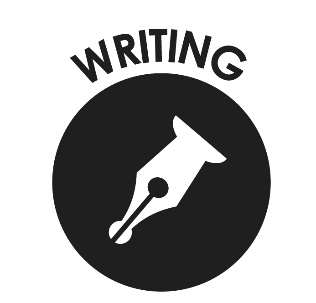 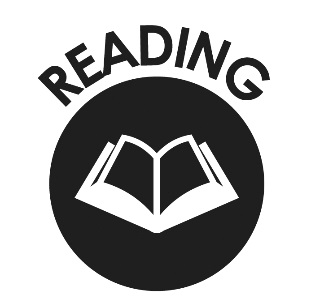 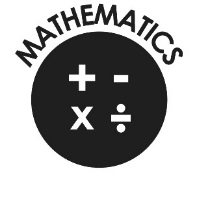 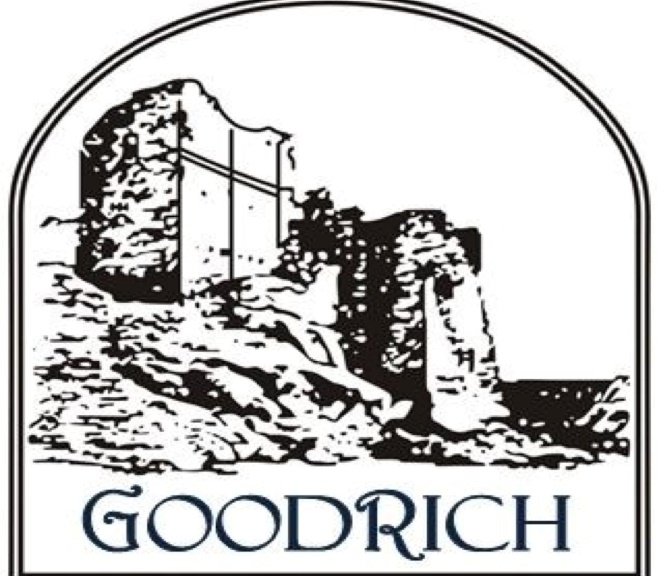 